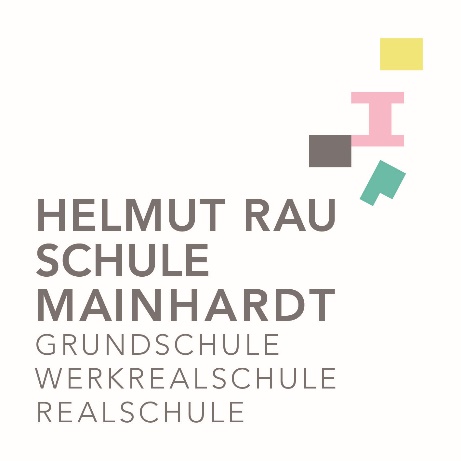 Abmeldung Französischunterricht Klasse 6Hiermit melde ich meinen Sohn/ meine Tochter ………………………………………………, geb. am ………………….ab sofort vom Französischunterricht Klasse 6 ab.Wir wurden darüber informiert, dass unser Kind nun in Klasse 7 den Fächerverbund AES oder Technik als Wahlpflichtfach wählen kann.…………………...		………………………………………………Ort, Datum				Unterschrift Erziehungsberechtigte(r)